Российская Федерация                                                                                                        Республика Хакасия                                                                                                         Таштыпский район                                                                                                    Администрация Арбатского сельсовета   ПОСТАНОВЛЕНИЕ21  ноября  2018г.                      	    с. Арбаты	                                                       № 101 Об изменении адреса объекту недвижимости на                                                                                                             территории Арбатского сельсовета по адресу:                                                                            Российская Федерация, Республика Хакасия,                                                                              Таштыпский район, п. Малые Арбаты,                                                                                                    ул. Промышленная, дом 24 квартира 1.      Рассмотрев заявление от 15 ноября 2018 года, Шпак Владимира Анатольевича, 07.10.1963 года рождения,  (паспорт  95 08 665568 выдан 13.11.2008г. ТП УФМС России по Республике Хакасия в Таштыпском районе, код подразделения 190-014), состоящего на регистрационном учете по адресу: Российская Федерация, Республика Хакасия, Таштыпский район, п. Малые Арбаты, ул. Промышленная, дом 24 кв.1.                                              Шпак Валентины Георгиевны, 12.10.1964 года рождения,  (паспорт  95 09 718360 выдан 19.11.2009г. ТП УФМС России по Республике Хакасия в Таштыпском районе, код подразделения 190-014), состоящей на регистрационном учете по адресу: Российская Федерация, Республика Хакасия, Таштыпский район, п. Малые Арбаты, ул. Промышленная, дом 24 кв.1.                                                                                                                                        Руководствуясь ст. 14 Федерального закона от 06.10.2003г №131-ФЗ «Об общих принципах организации местного самоуправления в Российской Федерации», постановлением Правительства Республики Хакасия «Об утверждении положения о порядке присвоения, изменения аннулирования и регистрации адресов объектов недвижимости на территории Республики Хакасия»  от 14.11.2011г. №227, учитывая существующую нумерацию, на основании, ст.44 Устава муниципального образования Арбатский сельсовет Таштыпского района Республики Хакасия от г. (с последующими изменениями), Администрация Арбатского сельсовета постановляет: Трехкомнатной квартире, по адресу: Российская Федерация, Республика Хакасия, Таштыпский район, поселок Малые Арбаты, улица Промышленная, дом 24 квартира 1, с кадастровым номером 19:09: 020202:0023   изменить на адрес: Российская Федерация, Республика Хакасия, Таштыпский район, поселок Малые Арбаты, улица  Промышленная, дом 24.         2.Рекомендовать регистрирующим органам руководствоваться настоящим постановлением.      3.Контроль за исполнением настоящего постановления оставляю за собой.Примечание: схема расположения объекта недвижимости и земельного участка на генеральном плане: поселок Малые Арбаты, - прилагается  Глава Арбатского сельсовета                                                                           	А.С. ЛебедевПриложение к постановлению №  101 от 21 ноября 2018 г.                                                                                Администрации  Арбатского  сельсоветаСхема расположения объекта по адресу:                                                                                                    Российская Федерация, Республика Хакасия, Таштыпский район,                                                                          поселок Малые Арбаты, улица Промышленная, дом 24. 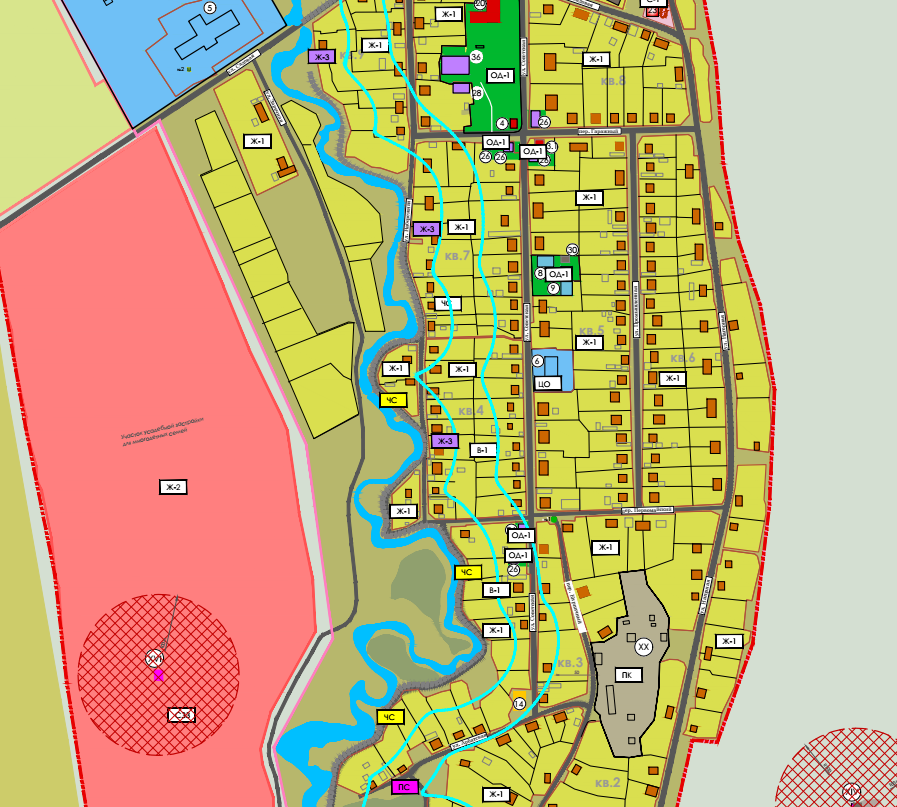 